                                                                                     รหัสกิจกรรมตามแผนฯ                                                      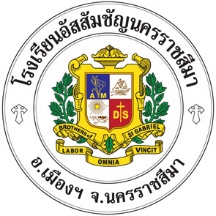 โรงเรียนอัสสัมชัญนครราชสีมาแบบเสนออนุมัติดำเนินการกิจกรรมตามแผนปฏิบัติการวันที่..............เดือน.....................................พ.ศ......................สิ่งที่แนบมาด้วย	สำเนาแผนงาน 	...............................................................................................................................		สำเนากิจกรรม	...............................................................................................................................	ข้าพเจ้า ( มิส / มาสเตอร์ ) ..................................................................................สังกัดฝ่าย....................................................... มีความประสงค์เสนออนุมัติดำเนินกิจกรรมตามแผนปฏิบัติการ  ปีการศึกษา........................ที่ได้เสนอไว้สรุป  จากกิจกรรม  มีกำไรเกิดขึ้น (ส่วนต่างที่นำไปใช้พัฒนาคุณภาพการศึกษานักเรียน)	จำนวน...............................................บาท	                                            ........................................................	                                 ........................................................                                    (.........................................................)	                           (.........................................................)                                                    ผู้เสนอกิจกรรม		              หน.งาน/หน.กลุ่มสาระฯ/หน.ระดับชั้น.............................                            ............./............../..............	                                     ............../............../.............   		                                                            ........................................................	                                                                            (.......................................................)                                                               หัวหน้าฝ่าย........................................................	                                                                        .........../............../.............. 			              อนุมัติ 				          ....................................................... 				              (ภราดา ดร.วิทยา  เทพกอม) 			      ผู้อำนวยการ/ผู้จัดการ             ............../............../..............แผนงาน............................................................  กิจกรรม..................................................................... รหัสกิจกรรมตามแผนฯ.........................เงินสด	จำนวนเงิน..................................บาท.......................................................(........................................................)ผู้รับเงิน............../............../..............หมายเหตุ : กรณีรับเงินสด เอกสารต้องยื่นล่วงหน้าที่ฝ่ายธุรการ-การเงิน อย่างน้อย 5 วันทำการ และรับเงินได้ทุกวันศุกร์ เวลา 13.00 น.-------------------------------------------------------------------------------------------------------------------------------------------------------------เงินทดรองจ่าย (งานจัดซื้อ จัดจ้าง) ดำเนินการให้1.  จัดซื้อตามรายจ่ายที่ได้รับอนุมัติตามแบบ อสช.12.  ให้มีการนำเสนอราคาเปรียบเทียบ อย่างน้อย 2 ร้าน (กรณีผู้เสนอกิจกรรมมีร้านค้าให้แนบใบเสนอราคามาด้วย)3.  เอกสารต้องยื่นล่วงหน้าที่ฝ่ายธุรการ-การเงิน อย่างน้อย  5 วัน-------------------------------------------------------------------------------------------------------------------------------------------------------------เบิกพัสดุสิ้นเปลือง/ของที่ระลึก (เบิกจากพัสดุโรงเรียนโดยเขียนแบบ อสช.6 และแนวปฎิบัติของโรงเรียนอีกครั้ง)-------------------------------------------------------------------------------------------------------------------------------------------------------------รายละเอียดงบประมาณรายจ่าย (ต่อ)          คำชี้แจง   1.  รายละเอียดนี้เขียนเมื่อหน้าแรกไม่พอเขียนรายละเอียดงบประมาณรายจ่าย2.  ยอดรวมงบประมาณรายจ่าย ให้เขียนไว้ที่หน้าแรกงบประมาณรายรับงบประมาณรายรับงบประมาณรายรับงบประมาณรายรับรายการนักเรียนร้านค้า/ภายนอกอื่น ๆรวมรวมงบประมาณรายรับบาทบาทบาทงบประมาณรายจ่ายงบประมาณรายจ่ายงบประมาณรายจ่ายงบประมาณรายจ่ายงบประมาณรายจ่ายรายการเงินสดเงินสดโรงเรียนดำเนินการโรงเรียนดำเนินการรายการผู้เสนอกิจกรรมงานจัดซื้อ/วางบิลงานโภชนาการเบิกพัสดุ (อสช.6)รวมรวมงบประมาณรวมงบประมาณรายจ่ายบาทบาทบาทบาทงบประมาณรายจ่ายงบประมาณรายจ่ายงบประมาณรายจ่ายงบประมาณรายจ่ายงบประมาณรายจ่ายรายการเงินสดเงินสดโรงเรียนดำเนินการโรงเรียนดำเนินการรายการผู้เสนอกิจกรรมงานจัดซื้อ/วางบิลงานโภชนาการเบิกพัสดุ (อสช.6)